Перечень проектов народных инициатив на 2018 годБатаминское муниципальное образование Зиминского района№Наименование мероприятияСрок реализацииОбъем финансирования всего, руб.В том числе из:В том числе из:Пункт статьи Федерального закона от 6 октября 2003 года №131-ФЗ «Об общих принципах организации местного самоуправления в Российиской Федерации»ФотоФото№Наименование мероприятияСрок реализацииОбъем финансирования всего, руб.Областного бюджета, руб.Местного бюджета, руб.Пункт статьи Федерального закона от 6 октября 2003 года №131-ФЗ «Об общих принципах организации местного самоуправления в Российиской Федерации»ДоПосле1Организация оснащения спортивным инвентарём МКУК «КДЦ Батаминского МО»До 29 декабря 2018 года100000,0098999,921000,08Ст. 14.1.14-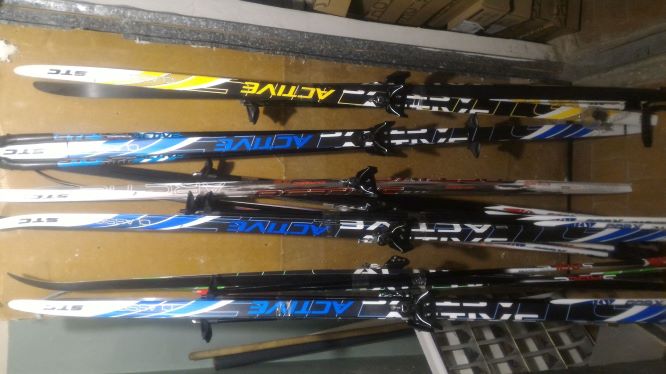 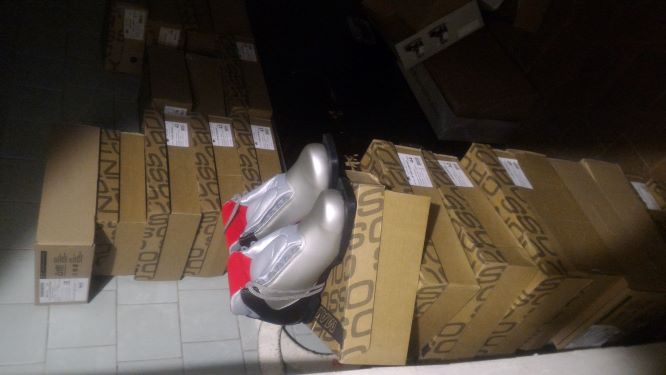 2Приобретение строительных материалов для текущего ремонта памятника с. БатамаДо 29 декабря 2018 года4442,004397,5844,42Ст. 14.1.13-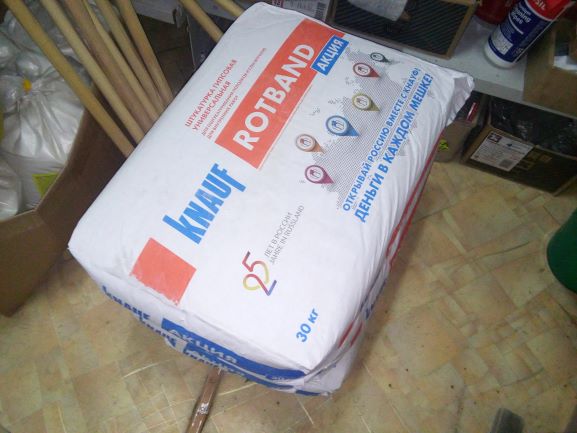 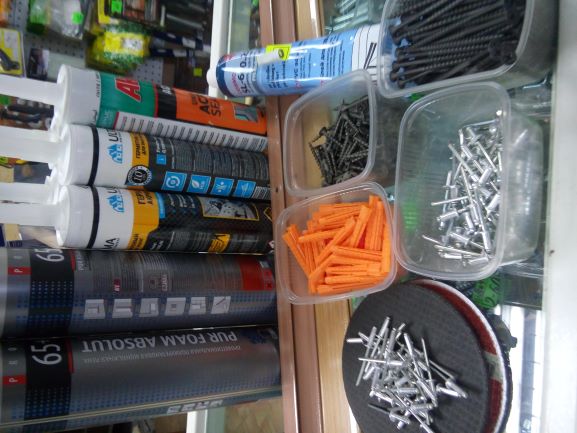 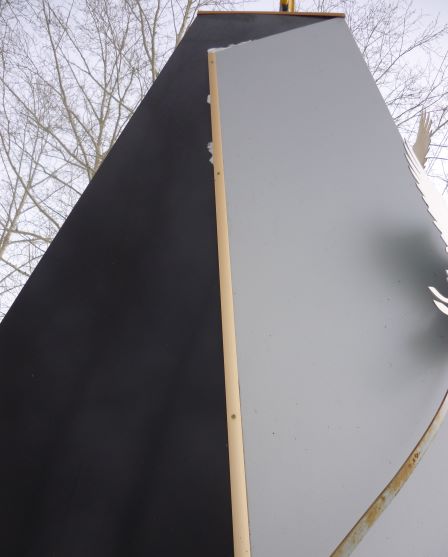 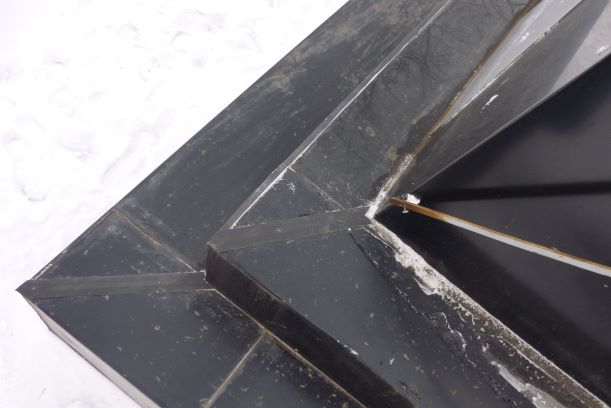 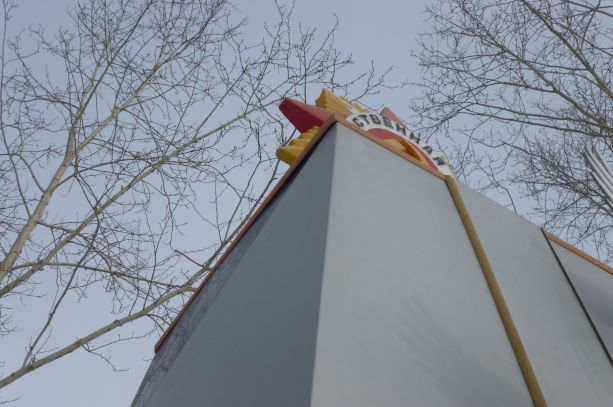 3Приобретение строительных материалов для текущего ремонта фасада здания МКУК «КДЦ Батаминского МО»До 29 декабря 2018 года32573,0032247,24325,76Ст. 14.1.12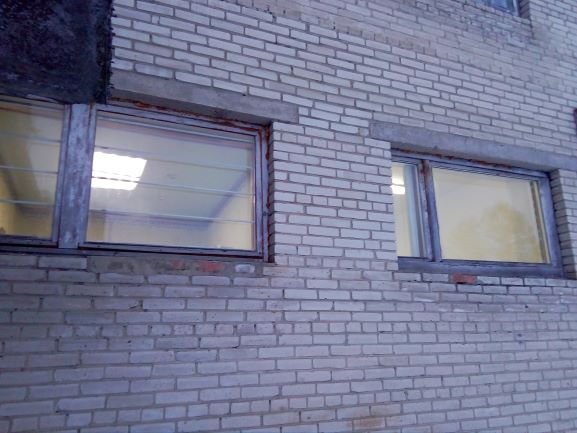 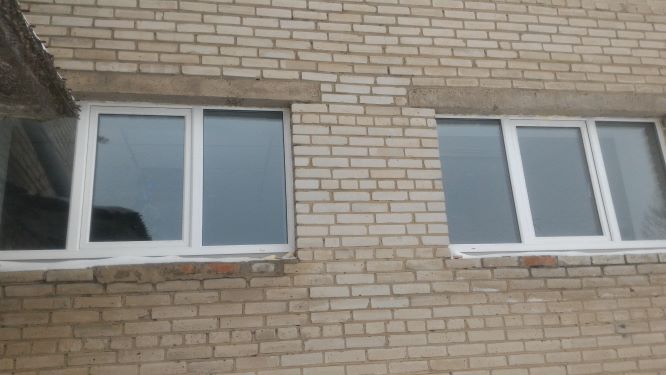 4Организация оснащения тканью МКУК «КДЦ Батаминского МО»До 29 декабря 2018 года20200,0019997,98202,02Ст. 14.1.12-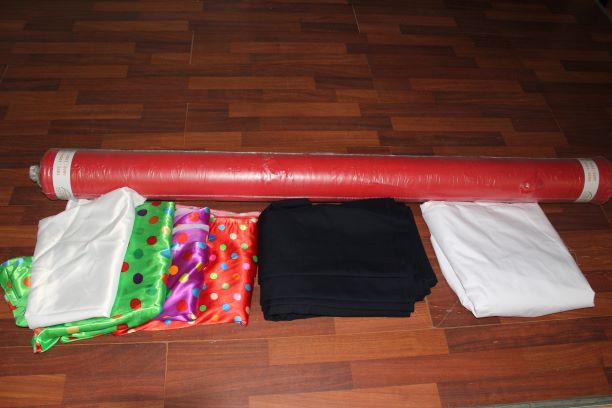 5Приобретение материалов и инструментов для текущего ремонта скважин с водонапорными башнями и водоводов, находящихся на территории Батаминского муниципального образования (ул. Юбилейная, 35 а; ул. Советская, 36а; пер. Коммунистический, 4а; ул. Ленина, 43 а; ул. Молодежная, водовод с водоколонками; пер. Коммунистический, водовод) (текущий ремонт собственными силами)До 29 декабря 2018 года284300,50281457,282843,22Ст. 14.1.14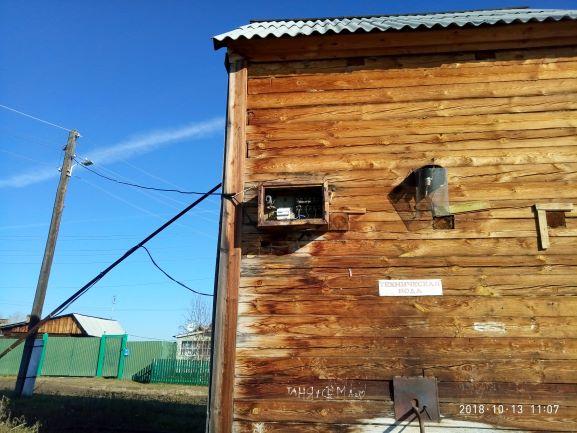 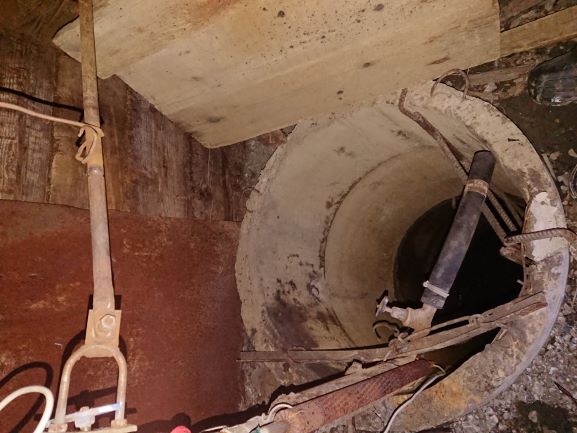 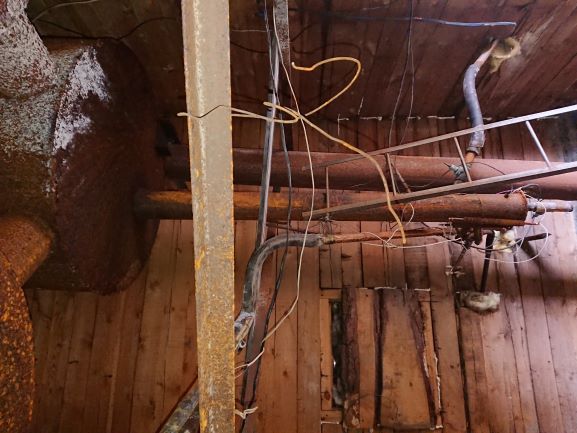 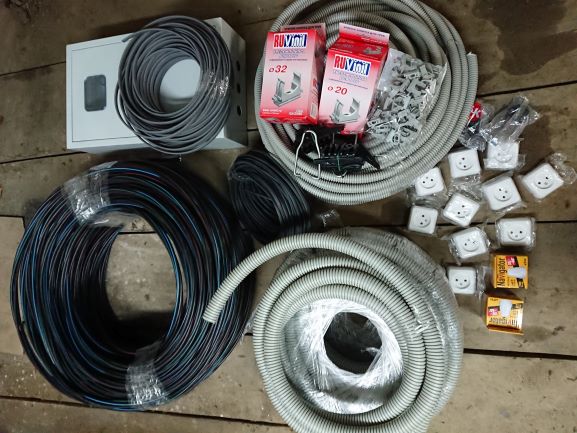 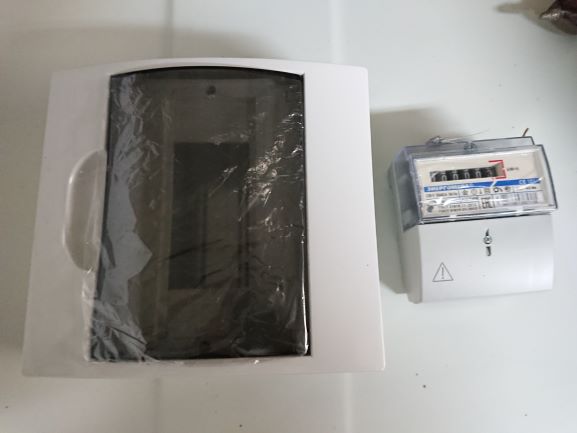 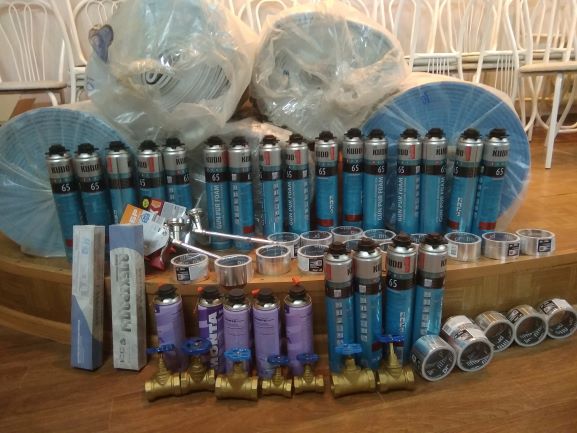 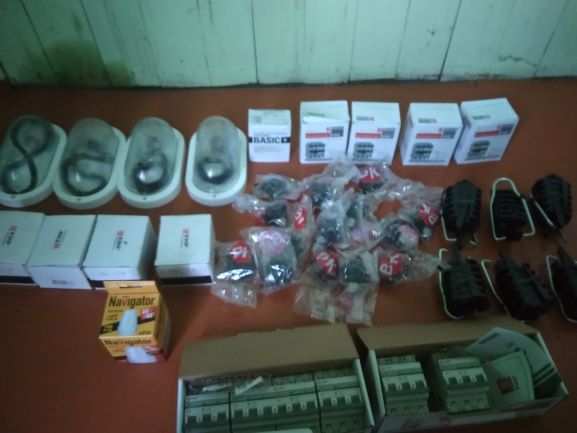 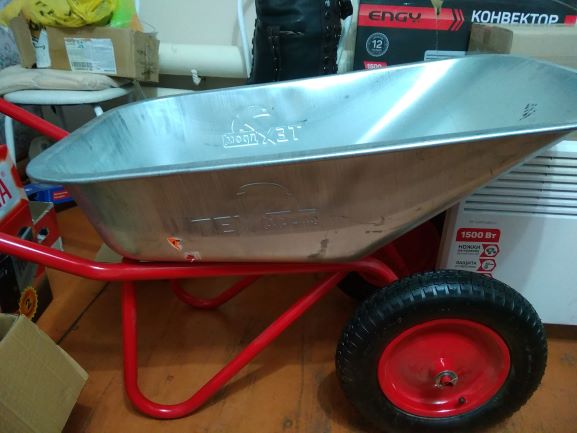 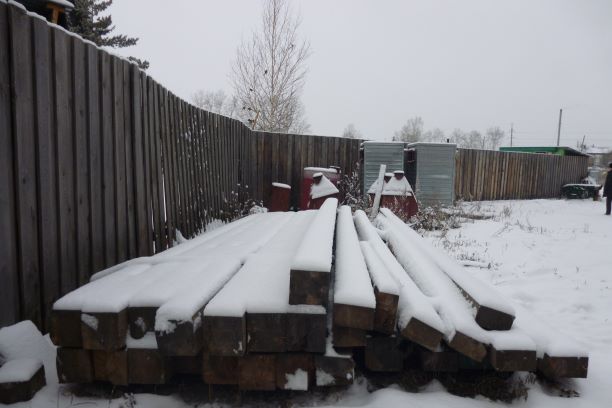 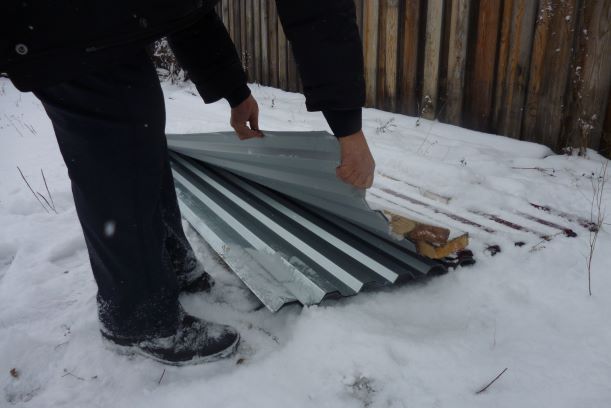 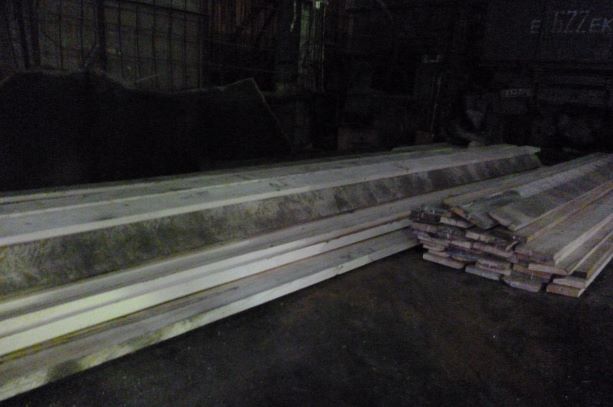 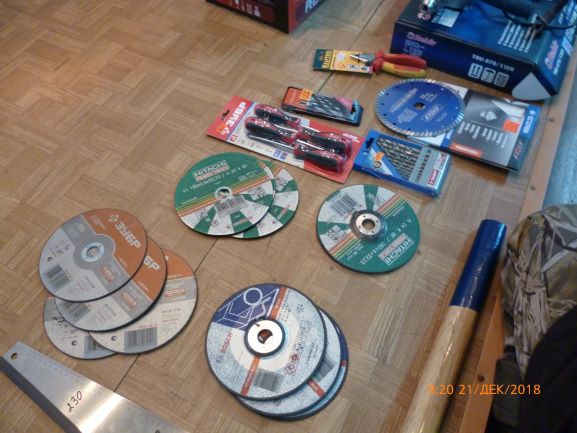 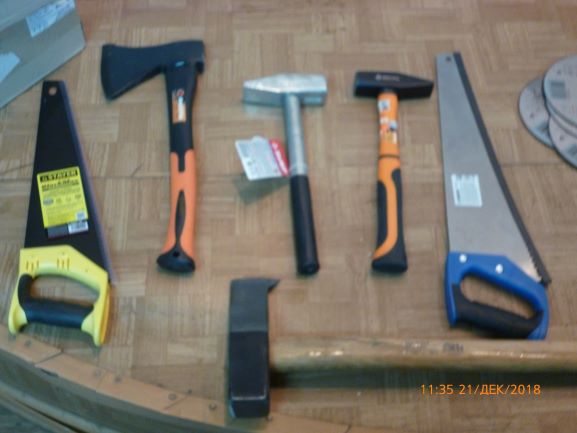 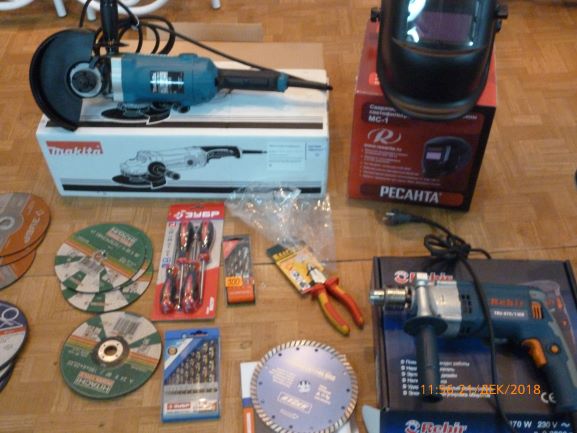 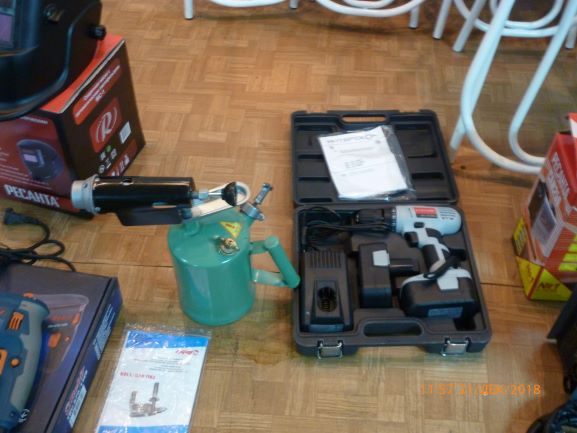 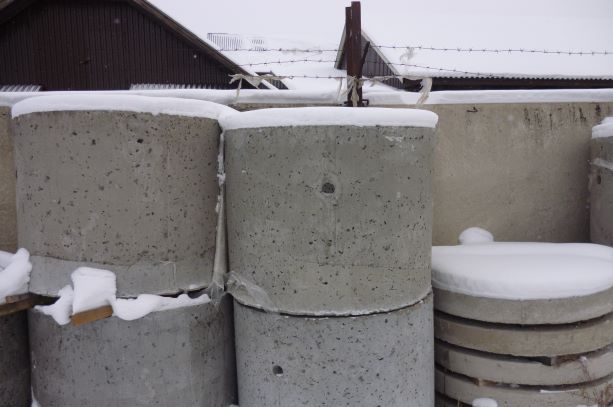 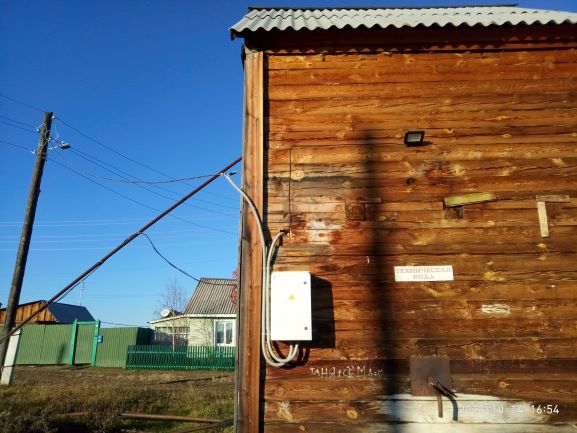 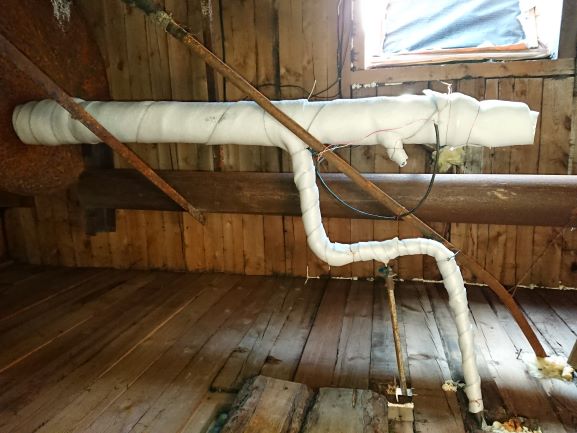 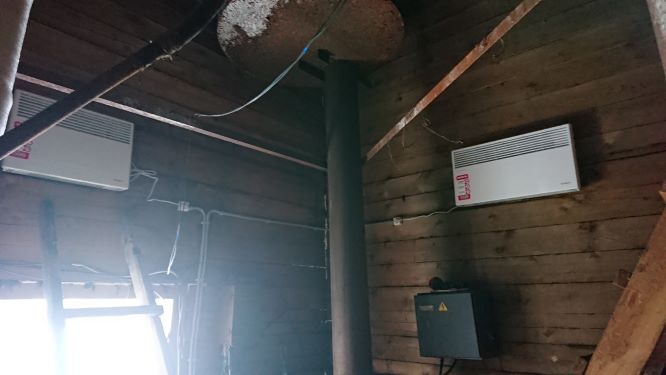 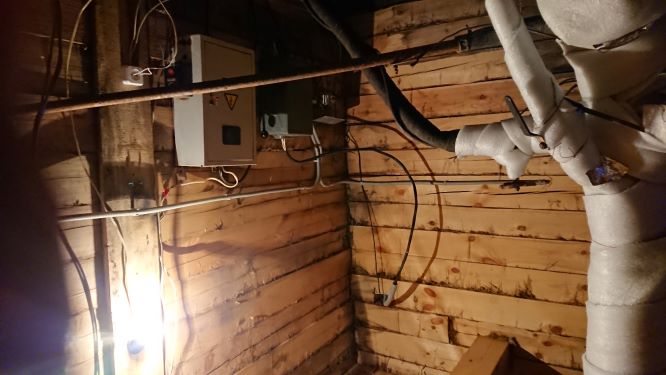 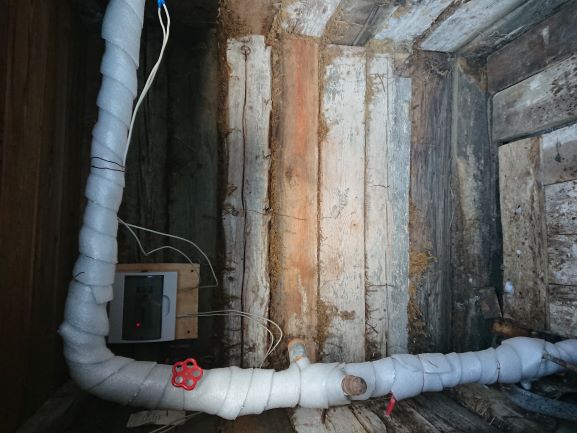 